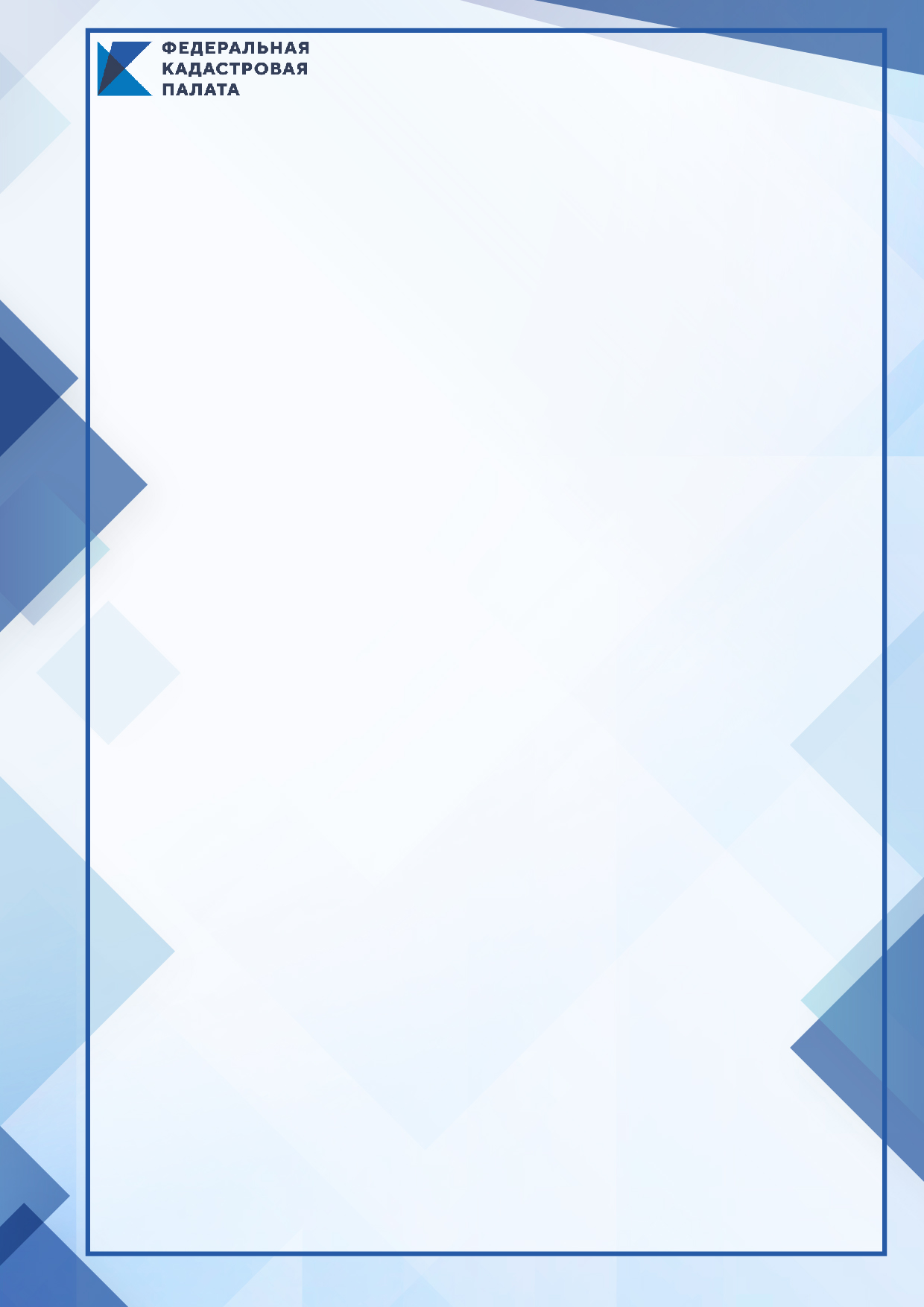 Кадастровая палата расскажет какие объекты не требуют разрешения на строительство08 октября 2020 года в 11:00 (Мск) филиал ФГБУ «ФКП Росреестра» по Пензенской области проведет вебинар на тему: «Какие объекты не требуют разрешения на строительство». Кадастровая палата предлагает Вашему вниманию вебинар по подготовке технических планов объектов капитального строительства, разрешения на возведение которых законодатель не требует.Сначала слушатели познакомятся с действующим законодательством в части создания малоэтажной недвижимости. А затем детально будут рассмотрены особенности подготовки техплана такого объекта.Что такое реконструкция?Чем капитальный ремонт отличается от текущего?Как правильно оформить завершение строительства?Все эти вопросы напрямую связаны с темой предстоящего вебинара. А еще мы обсудим линейные сооружения, садовые дома, вспомогательные объекты, хозпостройки и проектную документацию.Заместитель директора – главный технолог филиала ФГБУ «ФКП Росреестра» по Пензенской области Дубовкин Константин Олегович с удовольствием осветит эти и другие вопросы слушателей вебинара.Присоединяйтесь – будет интересно! Продолжительность до 90 мин.Для участия Вам необходимо пройти авторизацию по ссылке  https://webinar.kadastr.ru/webinars/ready/detail/67.С уважением,Кадастровая палата по Пензенской областител.: 8(8412) 45-48-86 (доб. 2045)Е-mail.ru: filial@58.kadastr.ruСайт: kadastr.ru (регион – Пензенская область)ВКонтакте: https://vk.com/kp58_rosreestr